GEOLOGY FIELD TRIP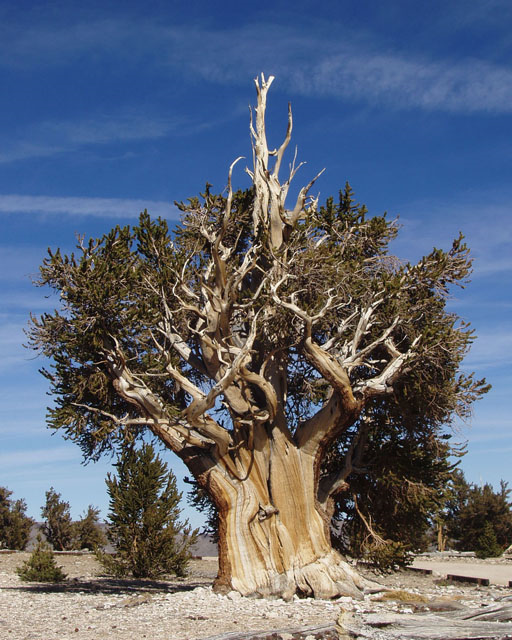 BRISTLECONE PINE NATIONAL FORESTAND WHITE MOUNTAIN RESEARCH STATIONJULY 14, 2019Join us in exploring the Bristlecone Pine National Forest and the White Mountains for this one-day adventure8:00 AM	Entrance to Bristlecone Pine NationalForest10:00 AM	Visitor’s Center12:00 PM	White Mountain Research Center5:00 PM	Return to Bristlecone Pine National 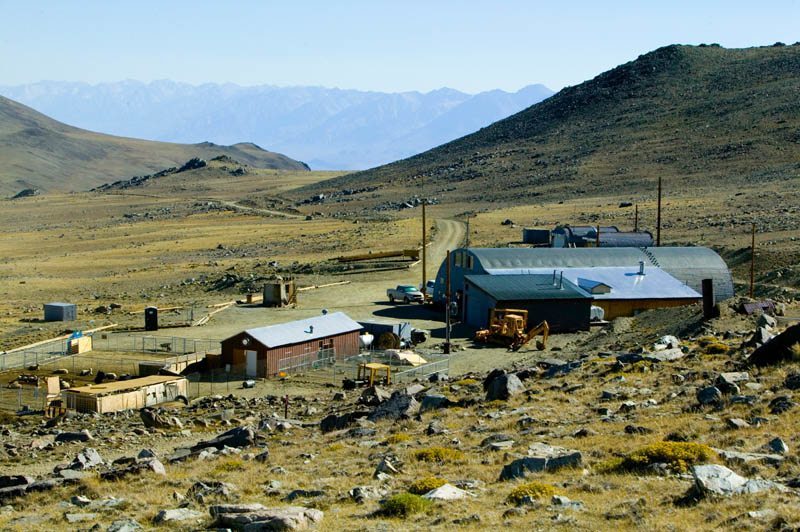 		Forest EntranceWHAT WILL I LEARN?-Geology and mining history of the White Mountains-Bristlecone Pine Trees-Other flora and fauna-High altitude scientific study programs and history of the Barcroft StationWHAT IS REQUIRED? -Positive attitude for learning, adventure and exploration-High Clearance 4x4 vehicle-Knowledgeable and experienced 4x4 driver-Boots, full-length pants, shirt, sunscreen-Food and waterCOLLEGE CREDITYou can receive 1 unit of Continuing Education College Credit through California State University Extension, Bakersfield, CaliforniaFACILITATOR AND TOUR GUIDEDr. Gregg WilkersonAdjunct InstructorCalifornia State University, BakersfieldGwilkerson1@csub.edu661-246-9495RESERVATIONS: $20; REGISTER THROUGH ADVENTURA AID AT: